uraČe prelistaš berilo, takoj opaziš, da se umetnostna besedila v njem med seboj razlikujejo po obliki zapisa. Glede na to ločimo tri književne zvrsti.Nekatera so napisana v verzih in kiticah, zato jih uvrščamo v književno zvrst pesništvo. V drugih so povedi zapisane v strnjenem besedilu, ki je lahko razdeljeno na odstavke. Vsebinski sklopi tvorijo poglavja. Takšna besedila uvrščamo v pripovedništvo. Danes se boš seznanil s tretjo književno zvrstjo – dramatiko. Pred branjem umetnostnega besedila, ki ga uvrščamo v dramatiko, razlago nove snovi najprej preberi, nato pa snov prepiši v zvezek. Če nimaš težav z uporabo tiskalnika, jo lahko tudi natisneš in list z razlago prilepiš v zvezek.DRAMATIKADramatika je književna zvrst, ki jo ustvarjajo dramatiki. Njihovo besedilo je namenjeno uprizoritvi. Dramsko besedilo je razdeljeno na dejanja, ti pa na krajše prizore.Dramski junak, ki ga na odru predstavi igralec, lahko govori sam, z drugo osebo ali z več osebami. Dramska besedila zato prikazujejo (pred očmi gledalca ali bralca) odnose med junaki in njihova dejanja. Dramska besedila so zapisana po vlogah, ob vsaki vlogi pa je napisan govor junaka. Besedilo vsebuje tudi navodila za govorjenje in igranje (didaskalije). Ta so natisnjena bodisi v oklepaju bodisi v drugačnem/ležečem tisku. Razlaga sestavnih delov dramskega besedila 15. prizor: večer, domZAKAJ JOKAJO?(Družinsko gledanje televizije. Mama plete, očka je zakinkal.)BRATEC: 	Mama, zakaj tile kar naprej vpijejo? MAMA: 	Ker je to slovenska nadaljevanka. BRATEC: 	Kaj je to nadaljevanka? MAMA: 	To je nekaj, kar se vleče kot kurja čreva, čeprav nima ne repa ne glave. (Premor.) Besedilo povzeto 30. 3. 2020 s strani https://uciteljska.net/ucit_search_podrobnosti.php?id=7471.uraKaj moram znati, preden se lotim naslednje naloge? Oceni svoje znanje:      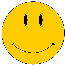 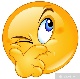 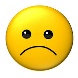 Katere književne zvrsti poznaš?Kako jih med seboj razločuješ?Kdo ustvarja dramska besedila?Čemu so namenjena? Kako so razdeljena dramska besedila? Kaj so didaskalije? Po čem jih prepoznaš? Kaj iz njih izveš? Milan Dekleva: Lenča FlenčaV zvezek napiši naslov nove učne snovi o umetnostnem besedilu. Pazi na zapis velike začetnice.Dejavnost pred branjem umetnostnega besedilaPomisli, kateri dan v tednu imaš najraje in katerega sploh ne maraš. Zakaj je tako? Nato o tem povprašaj še starše. Kateri dan v delovnem tednu je za njih najtežji in zakaj? Katerega pa imajo najraje? Primerjaj odgovore. Ugotovitve zapiši v zvezek tako, da izpolniš Vennov diagram.Berilo odpri na strani 130. Oglej si umetnostno besedilo in ga uvrsti v književno zvrst. Svojo odločitev utemelji in jo zapiši v zvezek.Pred branjem besedila Milana Dekleve preberi obrobno besedilo ob naslovu. V zvezek napiši, koliko prizorov sestavlja celoto. Imenuj glavno dramsko junakinjo in stranske vloge.uraBranje umetnostnega besedilaGlasno preberi dramsko besedilo. (Svetujem ti, da si pred branjem ogledaš, kdo so dramski junaki, kje in kdaj se prizor dogaja, nato pa bereš samo govor dramskih junakov.)Po branju v zvezek napiši odgovore na vprašanja, povezana z vsebino dramskega besedila. Če boš vprašanja prepisal, ti ni treba odgovarjati v celih povedih.Kdo je »ta glaven« na Lenčini šoli?Ali se Lenča boji učiteljice? Svoj odgovor utemelji.Kakšen je po Lenčinem mnenju tipičen Slovenec? Navedi najmanj 5 njegovih značilnosti. Odgovor zapiši v eni povedi.S svojimi besedami razloži, kaj pomeni rek bolje biti prvi na vasi kot zadnji v mestu.Zakaj je učitelj telovadbe Alešu rekel, da »tukaj ni Beograd«?V čem je Aleš tako izjemen, da je Katra zaljubljena vanj? Se tudi tebi zdi tak? Svoje mnenje utemelji.Kakšno je Katrino vedenje? Po čem tako sklepaš?Kdo je »ta glaven« pri Lenči doma? Kateri izraz je v odlomku še uporabljen zanj? Kaj poskuša pri njem Lenča doseči? Kaj mu za to obljubi?Kakšno vzdušje na trenutke prevladuje v vseh treh prizorih? Po čem to veš?Po branjuSi že kdaj doma z neprimernim vedenjem/jokom/izsiljevanjem poskušal doseči svoj cilj/uresničiti svojo željo? V 3-5 povedih opiši ta dogodek (in posledico).Naslednje glagole in besedne zveze razvrsti po stopnji joka od najmilejšega do najmočnejšega tako, da jih zapišeš v povedih: tuliti, točiti krokodilje solze, pretakati bridke solze, utapljati se v solzah, jokcati, cmihati, smrkati, vekati. KAJ SEM SE DANES NAUČIL?Oceni svoje znanje:      Znam poimenovati dramske junake. Vem, v kakšnem odnosu je glavna dramska junakinja z učiteljico. Znam poimenovati stranske junake.Znam utemeljiti svoje mnenje o vedenju glavne junakinje.Znam imenovati nekaj sopomenskih besed in besednih zvez, ki so povezane z jokom/jokanjem.ZA KONEC Verjamem, da ti je branje odlično steklo. Konec tedna (v petek) priložim še odgovore na vprašanja. Škoda, da nismo v šoli in da bi posamezen prizor lahko tudi odigrali. To bi bilo smeha! Sicer pa, saj veš, #ostanidoma in ostani zdrav/-a!